Annex No.1to the Bulletin of absentee voting at the Extraordinary general meeting of               UKTMP JSC shareholders dd. 28.09.2022 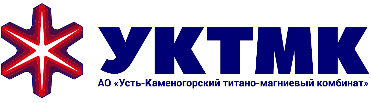 UST-KAMENOGORSK TITANIUM AND MAGNESIUM PLANT JSC APPROVED BY:Extraordinary general meeting ofshareholders of Ust-Kamenogorsk Titanium   and Magnesium Plant JSC September 28, 2022 CHANGES INTO THE CHARTERUST-KAMENOGORSK TITANIUM AND MAGNESIUM PLANT JSC To introduce and approve the following changes to the Charter of Ust-Kamenogorsk Titanium and Magnesium Plant JSC:1. Clause 2.7. Article 2 "NAME AND LOCATION OF THE COMPANY" shall be amended as follows:“2.7. Location of the executive body of the Company: Republic of Kazakhstan, East Kazakhstan region, Ust-Kamenogorsk city, Bagdat Shayakhmetov street, building 1/1, postal code 070017.”.2. Clause 24.3. Article 24 "MANAGEMENT BOARD - COMPETENCE, COMPOSITION AND PROCEDURE FOR ELECTION" shall be amended as follows:“24.3. The activities of the Management Board are regulated by the Regulations on the Management Board approved by the Board of Directors.”Signed: __________________________________________________________(indicate the full name of the person authorized to sign the Charter in the new edition)Based on the Minutes of the General Meeting of Shareholders dated _____________